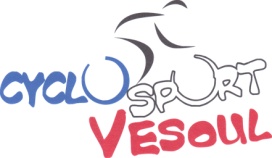 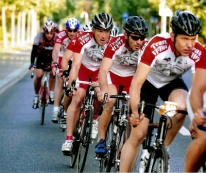 « La Fred VICHOT-HANDI 16 »organisée par le Club FFC CYCLO-Sport Vesoul est, par tradition une épreuve cycliste sur route de 32,8 km ouverte à tous dès l’âge de 18 ans, effectuée en contre la montre par équipe de 2 compétiteurs. (Un parcours de 13km est proposé aux compétiteurs de 14 à 17 ans). Epreuve Inscrite aux calendriers officiels de la FFH et de la FFC.Comme en 2015, avec la collaboration du Comité Départemental Handisport, elle propose l’association  d’1 compétiteur valide avec 1 compétiteur en situation d’handicap. (voir ci-dessous). L’organisation met à disposition une liste de compétiteurs valides (avec consentement de ces derniers), désireux de s’allier aux compétiteurs handisport sans équipier. Retrait des Dossards : dès 11h00 le 25septembre 2016 -Salle Polyvalente de : MONTIGNY les Vesoul(70) Départ 13h30 pour les – de 18 ans  différé à VY le FERROUX, (valides uniquement). Arrivée jugée face à la mairie de MONTIGNY les Vesoul.Départ 14h00 pour les + de 18 ans à MONTIGNY les Vesoul face à la mairie.Arrivée jugée au même endroit (1 Handisport + 1 Valide OU 2 Valides) Inscription par Bulletin dûment complété, accompagné du règlement par chèque libellé à l’ordre de : CYCLO-Sport Vesoul adressé à Jean-Luc FINOT- 25bis, rue Miroudot Saint Ferjeux -70000 VESOUL10€/compétiteur jusqu’au 11 septembre 2015 -12,50€/compétiteur passé ce délaiEn collaboration avec le CODEP70 FFC elle accueille également les binômes valides pour ce Contre la Montre par équipe de 2 compétiteurs. Deux circuits proposés: un circuit de 13 km pour les catégories minimes et cadets et un circuit de 32,8 km pour les catégories Juniors-Séniors et féminines. Retrait des dossards : dès 11h00-même endroit que ci-dessus1er départ 14h00 même endroit que ci-dessus/départ toutes les minutes.Remise des prix à la Salle Polyvalente de MONTIGNY les VesoulContacts:  Gilbert BESANCON, Président CSV- 03 84 76 44 13-gilbert.besancon70@orange.fr Roselyne PEREIRA, référente Handisport -06 82 24 54 86-roselyne.pereira70@gmail.com